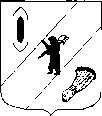 АДМИНИСТРАЦИЯ  ГАВРИЛОВ-ЯМСКОГОМУНИЦИПАЛЬНОГО  РАЙОНАПОСТАНОВЛЕНИЕ   .   .2020  № О признании утратившим силу постановления Администрации Гаврилов-Ямского муниципального от 23.05.2016  № 534 В соответствии со статьей 26 Устава Гаврилов-Ямского муниципального района Ярославской области, АДМИНИСТРАЦИЯ МУНИЦИПАЛЬНОГО РАЙОНА ПОСТАНОВЛЯЕТ:1. Признать утратившим силу постановление Администрации Гаврилов-Ямского муниципального от 23.05.2016  № 534 «Об утверждении Положения о закупке товаров, работ, услуг МБУ ДО ДШИ».2. Контроль за исполнением постановления возложить на заместителя Главы Администрации муниципального района Шабарову В.Н.3. Постановление опубликовать в районной массовой газете «Гаврилов-Ямский Вестник» и разместить на официальном сайте Администрации Гаврилов-Ямского муниципального района.4. Постановление вступает в силу с момента официального опубликования. Глава Администрациимуниципального района						            А.А. Комаров